РЕГИСТЪР НА АКАДЕМИЧНИТЕ НАСТАВНИЦИИ ОТГОВОРНИЦИТЕ-СТУДЕНТИ 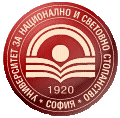 УНИВЕРСИТЕТ ЗА НАЦИОНАЛНО И СВЕТОВНО СТОПАНСТВООКС „МАГИСТЪР“ РОСПЕЦИАЛНОСТ Корпоративни стратегии и дигитални трансформацииОКС „МАГИСТЪР“ РОСПЕЦИАЛНОСТ Корпоративни стратегии и дигитални трансформацииОКС „МАГИСТЪР“ РОСПЕЦИАЛНОСТ Корпоративни стратегии и дигитални трансформацииОКС „МАГИСТЪР“ РОСПЕЦИАЛНОСТ Корпоративни стратегии и дигитални трансформацииАКАДЕМИЧЕН НАСТАВНИКДАННИ ЗА КОНТАКТОТГОВОРНИК-СТУДЕНТДАННИ ЗА КОНТАКТдоц. д-р Йовка Банковаyovka_bankova@unwe.bg(02) 8195 259София Ивановаsivanova_18120372@unwe.bg0887863417